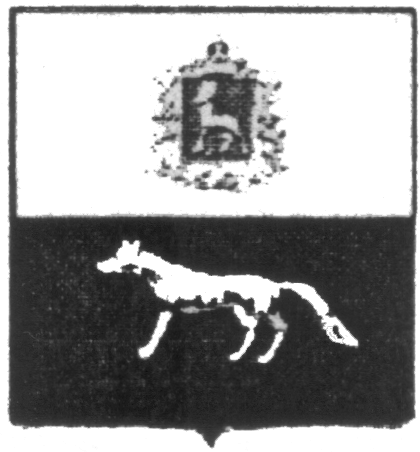 П О С Т А Н О В Л Е Н И Е от 30 декабря 2016 г.  №64О внесении изменений в Приложение к постановлению администрации сельского поселения Липовка муниципального района Сергиевский № 41 от 31.12.2015 г. «Об утверждении муниципальной программы «Содержание улично–дорожной сети сельского поселения Липовка муниципального района Сергиевский» на 2016-2018 гг.»В соответствии с Федеральным законом от 06.10.2003 № 131-ФЗ «Об общих принципах организации местного самоуправления в Российской Федерации» и Уставом сельского поселения Липовка, в целях уточнения объемов финансирования проводимых программных мероприятий, Администрация сельского поселения Липовка муниципального района Сергиевский  ПОСТАНОВЛЯЕТ:        1.Внести изменения в Приложение к постановлению администрации сельского поселения Липовка муниципального района Сергиевский № 41 от 31.12.2015 г. «Об утверждении муниципальной программы «Содержание улично-дорожной сети сельского поселения Липовка муниципального района Сергиевский» на 2016-2018гг.» (Далее - Программа) следующего содержания:        1.1.В паспорте программы позицию «Источники и объемы финансирования Программы» изложить в следующей редакции:Планируемый общий объем финансирования программы составит:  726,97439 тыс. рублей (прогноз), в том числе:-средств местного бюджета – 726,97439 тыс.рублей (прогноз):2016 год 395,91439 тыс. рублей;2017 год 165,53000 тыс. рублей;2018 год 165,53000 тыс. рублей.        1.2. Раздел Программы III «Система программных мероприятий, сроки и этапы реализации программы» изложить в следующей редакции:        1.3.В разделе программы V «Объемы и источники финансирования программных мероприятий» абзац 1 изложить в следующей редакции:Общий объем финансирования на реализацию Программы составляет 726,97439 тыс. рублей (прогноз), в том числе:-средств местного бюджета – 726,97439 тыс.рублей (прогноз):2016 год 395,91439 тыс. рублей;2017 год 165,53000 тыс. рублей;2018 год 165,53000 тыс. рублей.2.Опубликовать настоящее Постановление в газете «Сергиевский вестник».        3.Настоящее Постановление вступает в силу со дня его официального опубликования.	Глава сельского поселения Липовка муниципального района Сергиевский                                         Вершинин С.И.№ п/пНаименование мероприятияОбъем финансирования, тыс.руб.Объем финансирования, тыс.руб.Объем финансирования, тыс.руб.Объем финансирования, тыс.руб.Срок исполнения№ п/пНаименование мероприятия2016 г.2017 г.2018 г.2018 г.Срок исполнения                   Текущий ремонт                   Текущий ремонт                   Текущий ремонт                   Текущий ремонт                   Текущий ремонт                   Текущий ремонт                   Текущий ремонт1Асфальтобетонного покрытия улично-дорожной сети0,0046,9100046,9100046,910002016г. – 2018г.2Грунтощебеночного покрытия улично-дорожной сети193,8201246,9100046,9100046,910002016г. – 2018г.Итого по текущему ремонту покрытия:Итого по текущему ремонту покрытия:193,8201293,8200093,8200093,820002016г. – 2018г.Зимнее содержаниеЗимнее содержаниеЗимнее содержаниеЗимнее содержаниеЗимнее содержаниеЗимнее содержаниеЗимнее содержание1Зимнее содержание улично-дорожной сети, км126,7649251,6600051,6600051,660002016г. – 2018г.Итого по зимнему содержаниюИтого по зимнему содержанию126,7649251,6600051,6600051,660002016г. – 2018г.IIIЛетнее содержаниеЛетнее содержаниеЛетнее содержаниеЛетнее содержаниеЛетнее содержаниеЛетнее содержание1Летнее содержание улично-дорожной сети, км20,9293520,0500020,050002016г. – 2018г.2016г. – 2018г.Итого по летнему содержаниюИтого по летнему содержанию20,9293520,0500020,0500020,050002016г. – 2018г.№ п/пНаименование мероприятияОбъем финансирования, тыс.руб.Объем финансирования, тыс.руб.Объем финансирования, тыс.руб.Срок исполненияСрок исполнения№ п/пНаименование мероприятия2016г.2017г.2018г.Срок исполненияСрок исполненияIVОзеленениеОзеленениеОзеленениеОзеленениеОзеленениеОзеленение1Работы по озеленению, тыс. м20,000,000,002016г. – 2018г.2016г. – 2018г.2Уборка аварийных деревьев, шт0,000,000,002016г. – 2018г.2016г. – 2018г.Итого по озеленениюИтого по озеленению0,000,000,000,002016г. – 2018г.VМероприятия по содержанию автомобильных дорог и элементов благоустройстваМероприятия по содержанию автомобильных дорог и элементов благоустройстваМероприятия по содержанию автомобильных дорог и элементов благоустройстваМероприятия по содержанию автомобильных дорог и элементов благоустройстваМероприятия по содержанию автомобильных дорог и элементов благоустройстваМероприятия по содержанию автомобильных дорог и элементов благоустройства1Установка дорожных знаков, шт.0,000,000,002016г. – 2018г.2016г. – 2018г.Итого по содержанию и установке элементов благоустройстваИтого по содержанию и установке элементов благоустройства0,000,000,000,002016г. – 2018г.VIПрочие работыПрочие работыПрочие работыПрочие работыПрочие работыПрочие работы1Корректировка дислокаций технических средств  организации дорожного движения, км54,400000,000,002016г. – 2018г.2016г. – 2018г.Итого по прочим работамИтого по прочим работам54,400000,000,000,002016г. – 2018г.Итого по Программе:Итого по Программе:395,91439165,53000165,53000165,530002016г. – 2018г.